    “21” январь 2020 й.                                   №  6                                         “21”января 2020 г.     Подольск ауылы                                                                                             село ПодольскО внесении изменений в состав комиссии по предупреждению и ликвидации чрезвычайных ситуаций и обеспечению пожарной безопасности сельского поселения Таналыкский сельсовет муниципального района Хайбуллинский район Республики Башкортостан       В соответствии с Федеральным законом от 06.10.2003 № 131-ФЗ «Об общих принципах организации местного самоуправления в Российской Федерации», Федеральным законом от 21.12.1994 № 69-ФЗ «О пожарной безопасности», Администрация сельского поселения Таналыкский сельсовет муниципального района Хайбуллинский район Республики Башкортостан постановляет:        1. Внести изменения в состав комиссии по предупреждению и ликвидации чрезвычайных ситуаций и обеспечению пожарной безопасности сельского поселения Таналыкский сельсовет муниципального района Хайбуллинский районРеспублики Башкортостан, утвержденного Постановлением Администрации сельского поселения Таналыкский сельсовет муниципального района Хайбуллинский район Республики Башкортостан от 10 декабря 2013 года № 52 (Приложение № 1) .        2. Внести изменения в состав оперативной группы по предупреждению и ликвидации чрезвычайных ситуаций и  обеспечению пожарной безопасности сельского поселения Таналыкский сельсовет муниципального района Хайбуллинский район Республики Башкортостан, утвержденного Постановлением Администрации сельского поселения Таналыкский сельсовет муниципального района Хайбуллинский район Республики Башкортостан от 10 декабря 2013 года № 52  (Приложение 2).       3. Контроль за выполнением настоящего постановления оставляю за собой.Глава сельского поселения	И.К.СулеймановПриложение № 1к Постановлению Администрации сельского поселения Таналыкский сельсовет муниципального района Хайбуллинский район Республики Башкортостан № 6 от 21.01.2020Приложение  № 2С О С Т А Вкомиссии по предупреждению и ликвидации чрезвычайных ситуаций и обеспечению пожарной безопасности сельского поселения Таналыкский сельсовет муниципального района Хайбуллинский районРеспублики Башкортостан1. Сулейманов Ильгиз Кутдусович -  глава сельского поселения– председатель;2. Искаков Борис Салимьянович – заместитель (по согласованию); 3. Галянова Маргарита Фаритовна-бухгалтер ООО «Родник»  – секретарь(по согласованию); Члены комиссии:1.Абзалов Данил Даимович – депутат Совета сельского поселения (по согласованию) ;2.Рахметов Раис Ахметханович – депутат Совета сельского поселения (по согласованию) ;3.Искаков Альберт Борисович – депутат Совета сельского поселения (по согласованию);4.Семенов Александр Анатольевич – депутат Совета сельского поселения (по согласованию);5.Демин Игорь Петрович – депутат Совета сельского поселения (по согласованию);6.Валитова Фильза Рифовна – депутат Совета сельского поселения (по согласованию);7.Зулкарнаева Миляуша Зайнулловна – депутат Совета сельского поселения (по согласованию) ;8.Фунтиков Евгений Николаевич – депутат Совета сельского поселения (по согласованию);9.Сулейманов Салават Кильдебаевич- депутат Совета сельского поселения (по согласованию).Приложение № 2к Постановлению Администрации сельского поселения Таналыкский сельсовет муниципального района Хайбуллинский район Республики Башкортостан № 6 от 21.01.2020Приложение  № 3СОСТАВоперативной группы по предупреждению и ликвидациичрезвычайных ситуаций и  обеспечению пожарной безопасности сельского поселения Таналыкский сельсовет муниципального района Хайбуллинский район Республики Башкортостан      1. Сулейманов Ильгиз Кутдусович-начальник Оперативной группы;      2.Демин Петр Васильевич – руководитель ООО «Бакаловка» (по согласованию);        3.Рахмангулов Ильдар Хусаинович – руководитель ООО «Таштугай» (по согласованию);        4.Фунтиков Николай Викторович- руководитель ООО «Таналык» (по согласованию);        5.Власенко Виктор Николаевич- глава КФХ «Ника» (по согласованию);        6. Кускильдин Фарит Юмабаевич – ИП глава КФХ  (по согласованию);        7.Юнусов Азамат Рифович – директор МБОУ СОШ с.Подольск (по согласованию);        8. Демидова Людмила Геннадьевна- врач Подольской СВА (по согласованию)БАШКОРТОСТАН РЕСПУБЛИКАһЫХӘЙБУЛЛА РАЙОНЫМУНИЦИПАЛЬ РАЙОНЫТАНАЛЫК АУЫЛ СОВЕТЫАУЫЛ БИЛӘМӘҺЕХАКИМИӘТМ. Ғәфүри  урамы, 16, Подольск  ауылы, 453805тел/факс (34758) 2-63-82e-mail: tanalik1@rambler.ru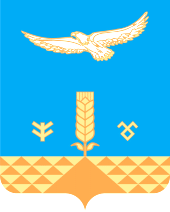 АДМИНИСТРАЦИЯсельского поселенияТАНАЛЫКСКИЙ сельсоветМУНИЦИПАЛЬНОГО РАЙОНА ХАЙБУЛЛИНСКИЙ РАЙОНРеспублики Башкортостанул.М.Гафури ,16 с. Подольск,453805тел/факс (34758) 2-63-82e-mail: tanalik1@rambler.ruОКПО 04281160,ОГРН 1020202037239, ИНН/КПП 0248000912/0248011001ОКПО 04281160,ОГРН 1020202037239, ИНН/КПП 0248000912/0248011001ОКПО 04281160,ОГРН 1020202037239, ИНН/КПП 0248000912/0248011001          КАРАР                                           ПОСТАНОВЛЕНИЕ